ROTINA SEMANAL DO TRABALHO PEDAGÓGICO - Atividades Remotas - Data: 15/02 a 19/02 de 2021Turma: Etapa 2-B ** Prof.ª Suzana  ***  PRÉ-ESCOLA “Farid Salomão”Obs: Esta semana continuaremos com as avaliações diagnósticas. Não se esqueçam de registrar as atividades com fotos ou vídeos e enviar para a professora.Serão postados vídeos e ou áudios explicativos conforme as atividades propostas. SEGUNDA-FEIRATERÇA-FEIRAQUARTA-FEIRAQUINTA-FEIRASEXTA-FEIRANÃO HAVERÁ AULAELABORAÇÃO DO PLANO DE ENSINO 2021NÃO HAVERÁ AULAELABORAÇÃO DO PLANO DE ENSINO 2021NÃO HAVERÁ AULAELABORAÇÃO DO PLANO DE ENSINO 2021- VÍDEO: Leitura do livro “Jacaré não”O link do vídeo  será enviado no grupo.https://www.youtube.com/watch?v=oIQvCAP_RPk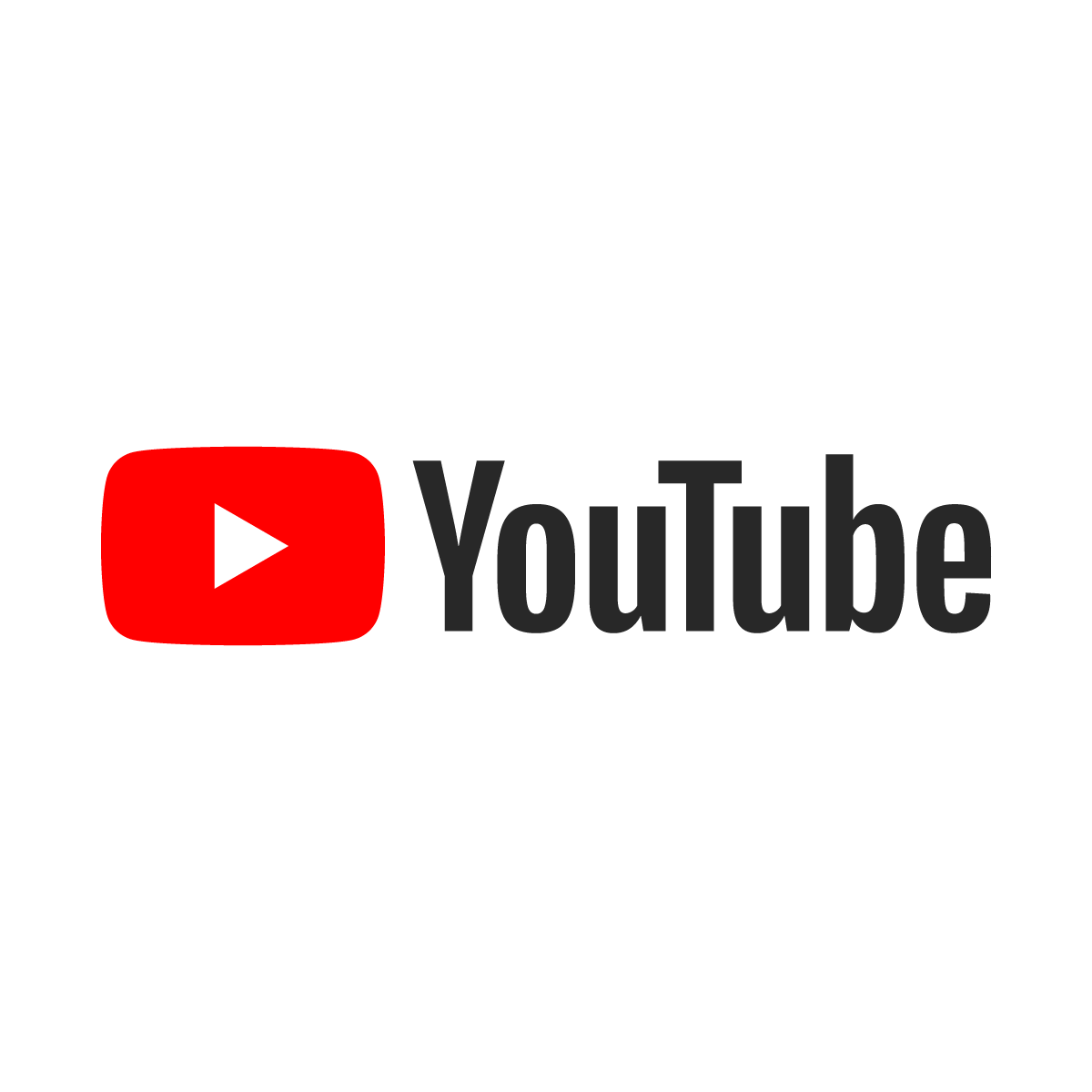 - ATIVIDADE: (Apostila- Pág. 7)Colorir 3 opções entre as atividades sugeridas como sendo preferidas e desenhar animal e comida preferidos.Aula de ED. FÍSICA (Prof.ª Gleysse)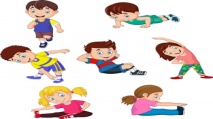 Aula de MÚSICA (Prof. Juliano)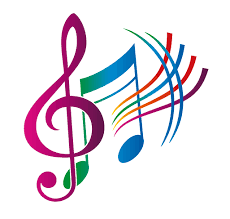 - LEITURA PELA PROFESSORA: Livro “A casa feia”O vídeo será enviado no grupo.- ATIVIDADE: (Apostila- Pág. 8 e 9)Utilizar a folha extra em branco enviada com as atividades no final da apostila. Dividir a folha ao meio e utilizar uma metade para fazer a dobradura da casinha como apresentada. Colar na folha indicada, pintar e completar com porta, janela e espaço ao redor.- DIA DO BRINQUEDO LIVRE:Deixe seu filho(a) escolher um brinquedo para brincar à vontade por um tempinho, explorando-o livremente. Se possível, brinque com ele. Essa interação é fundamental.